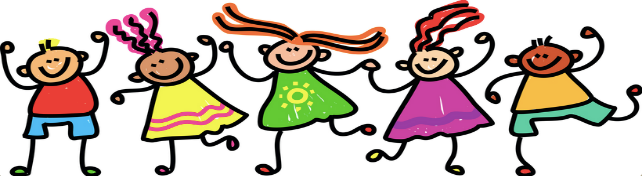 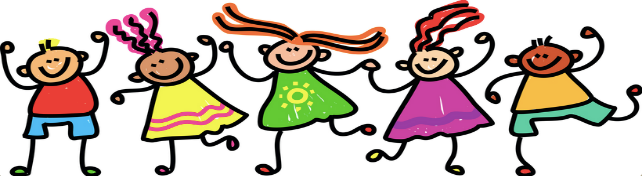 Hello Sweet Preschooler and Parents, Although it has been a very unique 4th quarter, I have adored working with your child this year! I have prepared a summer calendar with fun activities you can do with your child this summer if you want.  Have a very happy and safe summer!  I will see you in the Fall!Miss Amy, OT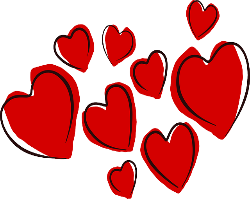 